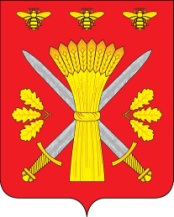 РОССИЙСКАЯ ФЕДЕРАЦИЯОРЛОВСКАЯ ОБЛАСТЬТРОСНЯНСКИЙ РАЙОННЫЙ СОВЕТ НАРОДНЫХ ДЕПУТАТОВПОСТАНОВЛЕНИЕ18 мая  2017 года                                                                                   № 60 с. ТроснаРассмотрев проект решения, Троснянский районный Совет народных  депутатов постановил:1.Принять решение «О внесении изменений  в Положение «О муниципальной службе в Троснянском районе Орловской области»,  утвержденное  решением Троснянского районного Совета народных  депутатов от 29 декабря 2015 г. №407 "О муниципальной службе в Троснянском  районе  Орловской области"2. Направить принятое решение Главе Троснянского района для подписания и обнародования на официальном сайте администрации Троснянского района.Председатель районного                                                                    Совета  народных депутатов                                                          В. И. Миронов                                                Принято на девятом заседании районного Совета народных депутатов пятого созываО решении «О внесении изменений  в Положение «О муниципальной службе в Троснянском районе Орловской области», утвержденное  решением Троснянского районного Совета народных  депутатов от 29 декабря 2015 г. №407 "О муниципальной службе в Троснянском  районе  Орловской области"